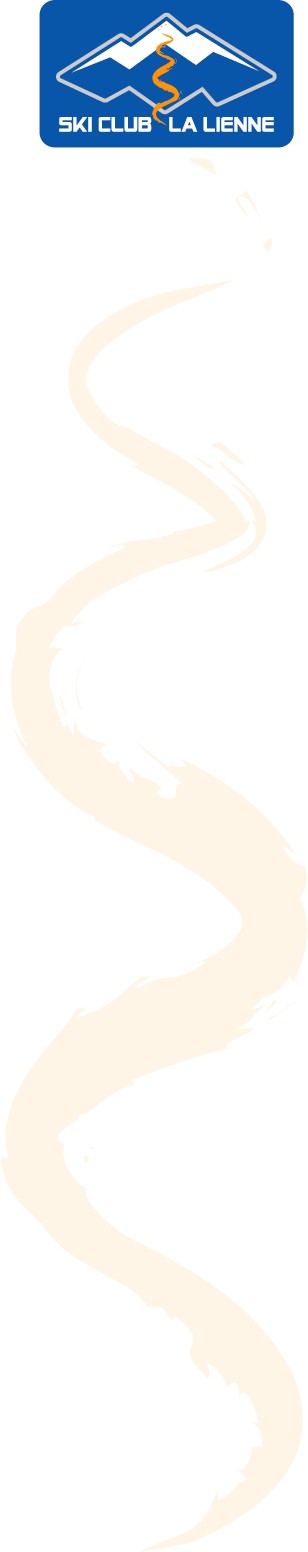 DECHARGE DE RESPONSABILITE : SKI FUN, STYLE ET SNOWBOARDEn participant aux cours organisés par le ski club la Lienne, le(la) soussigné(e) déclare par la présente :Etre en parfaite santé et ne présenter aucune contre-indication à la pratique du ski.Etre titulaire d’une assurance responsabilité civile en vigueur et dûment valable en Suisse.Etre titulaire d’une assurance accidents en vigueur et dûment valable en Suisse.Décharger de toutes responsabilités le ski club La Lienne et ses représentants, en cas d’accident, de perte et/ou de vol de matériel.Le port du casque et de la protection dorsale est obligatoire.Autoriser le ski club La Lienne à stocker et diffuser, notamment sur le site web du club, les données personnelles (listes de départ, résultats, photos etc.).Accepter d’intégrer le groupe WhatsApp du ski club La Lienne.Nom de L’Enfant   :………………………………………………………………..…Prénom de l’Enfant :…………………………………………………………………Date de naissance  :………………………………………………………………..Fait à ………………………., le …… / …….. / 20…….Signature du représentant légal : …………………………………L’attestation est à transmettre au plus tard le 31 décembre à Bastien Barras.Mabillard DarinkaPrésidenteSki-Club la Lienne, Madame Mabillard Darinka, Route de Lens-Crans 21, 3963 Crans-Montana www.skiclublalienne.ch, president@lalienneskiclub.ch, Tél. 078/602.76.76